Publicado en  el 29/09/2016 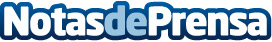 La Comisión y el BEI presentan su guía para el tratamiento de las Asociaciones Público-PrivadasLa comisaria europea Marianne Thyssen y el vicepresidente del Banco Europeo de Inversiones (BEI), Jan Vapaavuori, han presentado hoy en Bruselas una nueva Guía para el tratamiento estadístico de las asociaciones público-privadas. Esta Guía es fruto del esfuerzo conjunto de Eurostat (la Oficina Estadística de la Comisión Europea) y del Centro Europeo de Asesoramiento sobre las asociaciones público-privadas (EPEC) del BEIDatos de contacto:Nota de prensa publicada en: https://www.notasdeprensa.es/la-comision-y-el-bei-presentan-su-guia-para-el Categorias: Internacional Derecho Finanzas Oficinas http://www.notasdeprensa.es